                                                                                                                                                               ЗВІТ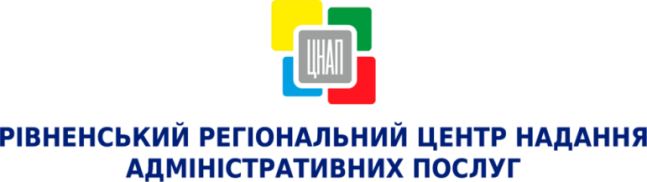 ПРО РОБОТУ УПРАВЛІННЯ ЗАБЕЗПЕЧЕННЯ НАДАННЯ АДМІНІСТРАТИВНИХ ПОСЛУГ                         РІВНЕНСЬКОЇ МІСЬКОЇ РАДИ ЗА БЕРЕЗЕНЬ 2018 РОКУ Назва секторуНазва секторуКількість наданих адміністративних послугКількість відмов у наданні адміністративних послуг ( в т. ч.)Надані консультації(в т. ч.)Надходження до бюджету, грн.АОформлення та видача паспорта громадянина України та паспорта громадянина України для виїзду за кордон10 18122 340656 088.70ВРеєстрація, зняття з реєстрації місця проживання на території м. Рівне 8 233-32724 347.72СВиконавчі органи Рівненської міської ради та інші суб’єкти надання адміністративних послуг5 7782071 760178 426.09DДержавна реєстрація і юридичних осіб та фізичних осіб-підприємців1 601-17974 110.00ЕДержавна реєстрація речових прав на нерухоме майно та їх обтяжень4 6904331238 830.00ВсьогоВсього30 4832134 9371 171 802.51